Cheddleton Parish Council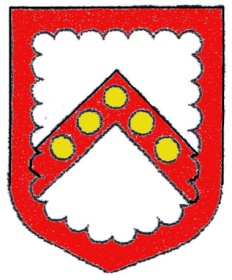 Clerk:  Ms. L. J. Eyre                                   Telephone: 01538 385223  34 The Walks, Leek, Staffs, ST13 8BY.       Email: louise.eyre.cheddletonpc@sky.com6th. January 2021.Dear Sir/Madam,L01-20 The Local Authorities and Police and Crime Panels (Coronavirus) (Flexibility of Local Authority and Police and Crime Panel Meetings) (England and Wales) Regulations 2020.All members of the Cheddleton Playing Field Committee are hereby summoned to the online Zoom  Meeting on Tuesday, 12th. January 2021 at 7:00pm for volunteers reports then commencing agenda at 7:30pm. An agenda for the meeting is set out below (this is an abridged agenda, items not included will be addressed at a future meeting).Ms. L. J. Eyre,Parish Clerk.AGENDAApologies.Chairman of Committee.Minutes of the meeting of the 27th. October 2020.Matters arising therefrom.Correspondence: -General Condition of the Field.Use of the Football Pitch/Funding for improvements.Any Works Required/Volunteers.Grange Pond.Bridge Eye.Forward Agenda Items.Zoom MeetingTopic: #2 Cheddleton Playing Field Committee MeetingTime: Jan 12, 2021 07:00 PM LondonJoin Zoom Meetinghttps://us02web.zoom.us/j/86219187923?pwd=U3FVT01GcE1CQWZKd2xZVTE2SjVyQT09Meeting ID: 862 1918 7923Passcode: 635683